JOB POSTING: General Manager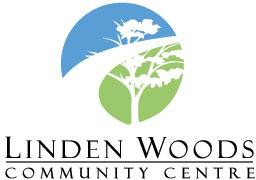 CLOSING DATE: March 12th, 2024JOB TYPE: Renewable Term, Full-timeJOB LOCATION: 414 Lindenwood Dr. W, WinnipegThe General Manager is the face of the Linden Woods Community Centre, responsible for overseeing the day-to-day operations, staffing, maintenance and programming of the Centre, under the direction of the Board of Directors.RESPONSIBILITIESAttends the general office, engaging the community and responding to general inquiries.Administers a comprehensive set of recreation, leisure, and sports programs to meet the needs of the community and provides leadership in developing new programs.Hires, manages, and supervises employees.Ensures the building and grounds are safe and well maintained, meeting City of Winnipeg safety standards.Manages rental bookings.Collaborates with the Treasurer, President, Board and Staff to ensure the financial stability of the LWCC through revenue-generating operations, special projects, and applications for grants and other partnership opportunities.  QUALIFICATIONS & EXPERIENCESelf-directed and able to work independently with minimal supervision. Results-oriented and motivated to achieve excellent community service.Strong interpersonal and public relations skills; good written communication skills. Able to represent LWCC effectively and professionally at all times.Experience managing and/or supervising staff.Knowledge of Microsoft Word and Microsoft Excel.Knowledge of the day-to-day operations and administration of a community center is an asset.Basic financial management such as preparation of program and project budgets or making grant applications would be considered and asset. Please note that the successful candidate must maintain a valid Class 5 Manitoba driver’s license and have access to a personal vehicle. A satisfactory criminal record check with a vulnerable sector search will be required for the successful candidate.TO APPLYPlease apply by Tuesday, March 12th at 4:00 p.m. by emailing a cover letter and resume to president@lindenwoodscc.com We offer a competitive salary commensurate with experience.ABOUT THE CENTREThe Centre is located in the heart of the Linden Woods community in the South-West quadrant of Winnipeg. The Centre provides a broad range of recreational, leisure and sport activities for Linden Woods residents of all ages. Learn more at www.LindenWoodsCC.com.